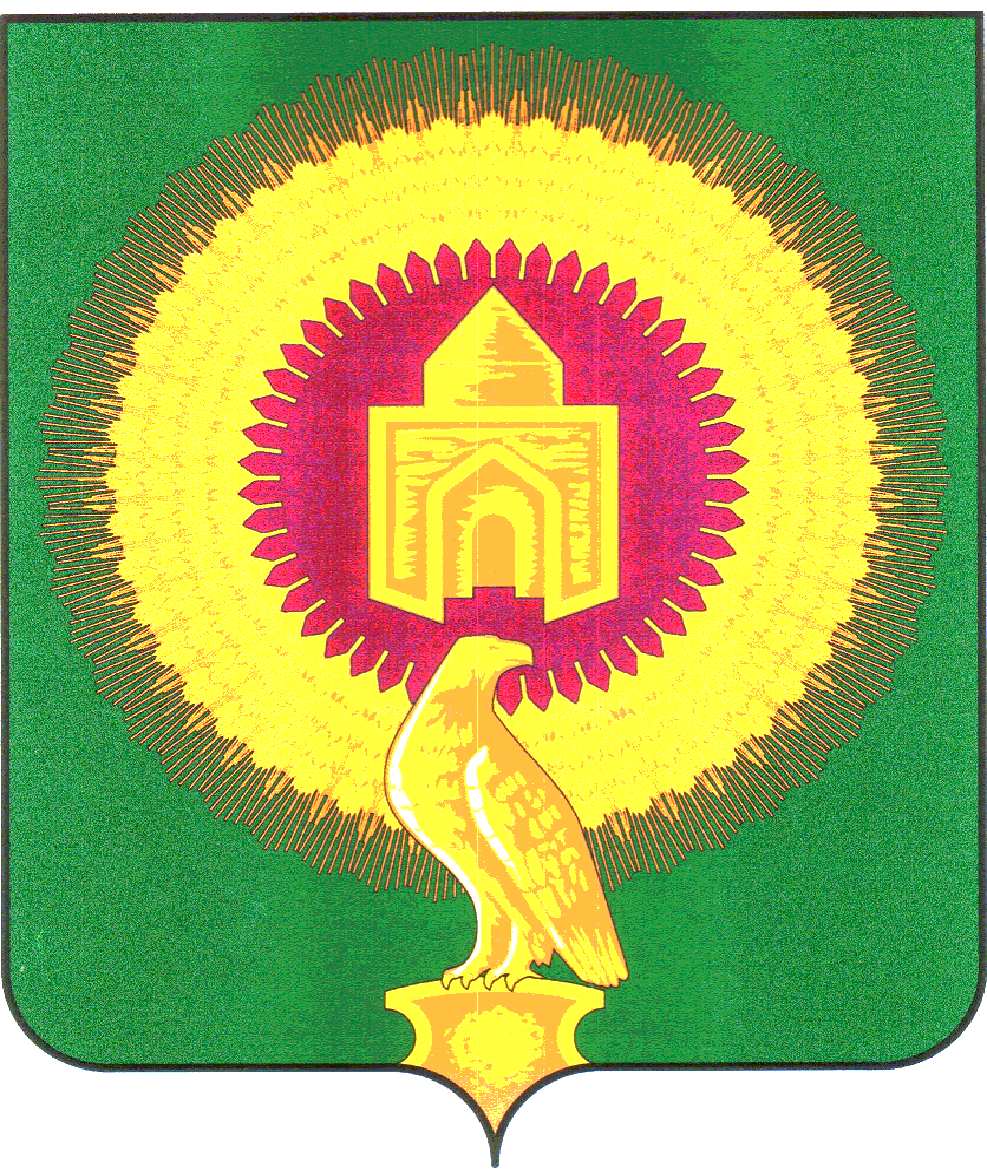 АДМИНИСТРАЦИЯ КРАСНООКТЯБРЬСКОГО СЕЛЬСКОГО ПОСЕЛЕНИЯ ВАРНЕНСКОГО МУНИЦИПАЛЬНОГО РАЙОНА ЧЕЛЯБИНСКОЙ ОБЛАСТИП О С Т А Н О В Л Е Н И ЕОт   13.12.2018 г.    № 36Об утверждении Положенияи состава комиссии по соблюдениютребований к служебному поведениюмуниципальных служащих  и регулированиюконфликтов интересов в администрации поселения 	В соответствии со ст.11 Федерального закона от 02.03.2007г № 25- ФЗ «О муниципальной службе в Российской Федерации»ПОСТАНОВЛЕТ:1.Утвердить Положение о комиссии по соблюдению требований к служебному поведению муниципальных служащих и урегулированию  конфликтов интересов в администрации Краснооктябрьского сельского поселения, согласно приложению № 1;Состав комиссии по соблюдению требований к служебному поведению муниципальных служащих и урегулированию конфликтов интересов в администрации Краснооктябрьского сельского поселения, согласно  приложения № 2. 2.Контроль за выполнением постановления оставляю за собой.Глава Краснооктябрьского сельского поселения                                                                                              А.М.Майоров                                                                                                                                       Приложение № 2	Утверждено Постановлением                                                                                                                                 от  13.12.2018г.  № 36С О С Т А Вкомиссии по соблюдению требований к служебному поведению муниципальных служащих и регулированию конфликтов интересов в администрации Краснооктябрьского   сельского  поселения1. Глава Краснооктябрьского сельского поселения.2. Председатель Совета депутатов Краснооктябрьского сельского поселения.3. Специалист Администрации Краснооктябрьского сельского поселения.